PROGRAMMA DI STAGECORTE COSTITUZIONALE – UNIVERSITÀ MODULO DI DOMANDAIl/La sottoscritto/a chiede di partecipare alle selezioni per lo svolgimento del periodo di stagepresso la Corte costituzionale, per la sessione 2022-2023.A tal fine, consapevole delle sanzioni penali previste dall’art. 76 del d.P.R. 28 dicembre 2000,n. 445, e successive modificazioni, per le ipotesi di falsità in atti e dichiarazioni mendaci ivi indicate,DICHIARACOGNOME	 	NOME	 	DATA DI NASCITA	 	LUOGO DI NASCITA	PROV.  	CODICE FISCALE	 	RESIDENTE A	 	PROV.	CAP  	VIA	 	N.  	CITTADINANZA	 	CELLULARE.	EMAIL 	DI ESSERE IN POSSESSO DEI SEGUENTI REQUISITI DI PARTECIPAZIONE:□	LAUREA IN   		 votazione  	 media dei voti degli esami sostenuti 	tesi di laurea in  	titolo  	□	DI ESSERE ATTUALMENTE ISCRITTO/A (cerchiare la corretta categoria): dottorato di ricerca/ scuola di specializzazione / master 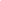 concernente  	presso  	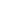 □ DI	AVERE	ADEGUATA	CONOSCENZA	DELLE	SEGUENTI	LINGUE	STRANIERE NELL’AMBITO DELLE PRINCIPALI AREE EUROPEE: 	;	;  	DI ESSERE IN POSSESSO DEI SEGUENTI ALTRI TITOLI ACCADEMICI RILASCIATI DA UNIVERSITÀ (master, specializzazione dottorato):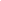 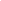 DI AVER SVOLTO, DOPO IL CONSEGUIMENTO DEL DIPLOMA DI LAUREA, LE SEGUENTI ATTIVITÀ O AVER CONSEGUITO I SEGUENTI TITOLI:Conseguimento abilitazione alla professione di avvocato il	presso la Corte d'Appello di 	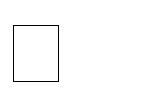 Svolgimento della pratica forense presso il Consiglio dell'Ordine degli avvocati di 	 dal	al 	Svolgimento della pratica notarile Partecipazione a seminari/stage/corsi1 Contratto integrativo alla didattica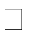 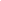 Cultore della materia in  	 Assegnista di ricerca in  	  Di essere autore di pubblicazioni 2Di essere in possesso di attestato di conoscenza di lingue straniere3 Altra attività4di autorizzare, ai sensi della normativa vigente, l’Università/Istituto e la Corte costituzionale al trattamento dei dati personali, anche con strumenti informatici, ai soli fini della gestione della procedura di selezione.Il/La sottoscritto/a chiede che eventuali comunicazioni relative alla presente procedura di selezione, gli/le vengano trasmesse al seguente indirizzo:email: ____________Il/La sottoscritto/a allega alla presente domanda:Certificati, o dichiarazioni sostitutive dei medesimi, dei corsi di studi con la votazione degli esami sostenuti e con la votazione finale di laurea conseguita;certificati, o dichiarazioni sostitutive dei medesimi, attestanti i titoli professionali e scientifici posseduti, con particolare riguardo a quelli concernenti le tematiche proprie del diritto costituzionale e della giustizia costituzionale; copia dei certificati attestanti le conoscenze linguistiche.Data   	FIRMA DEL CANDIDATO/A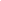 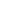 1 Indicare nell’Allegato 1, punto A) solo seminari/stage/corsi svolti presso Istituzioni o Enti pubblici, specificando la relativa durata.2 Specificare nell’Allegato 1, punto C).3 Indicare nell’Allegato 1, punto D), la lingua ed il livello.4 Attività da specificare nell’Allegato 1, punto B).Allegato 1Seminari/stage/corsi svolti presso Istituzioni o Enti pubblici:seminario/stage/corso	Istituzione o Ente	durata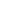 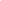 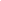 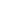 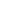 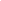 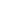 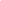 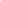 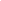 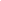 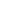 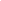 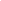 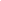 Altre attività: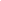 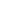 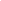 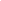 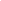 Pubblicazioni:su rivista cartacea:titolo	rivista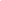 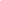 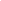 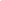 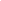 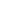 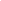 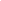 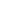 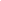 su rivista non cartacea:titolo	rivista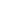 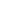 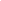 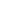 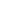 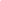 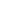 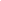 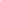 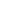 Conoscenza certificata di lingue straniere:lingua	livello	attestato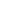 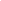 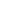 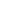 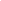 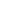 Data   	FIRMA DEL CANDIDATO/A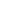 